         OWLS 2023-24  Scholarship 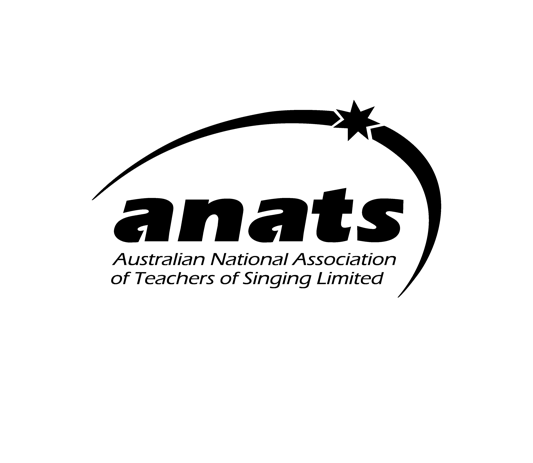          Older people Who Love Singing (OWLS)                                    The OWLS scholarship    Is worth $1000. & made possible through a generous donor Is open to all Victorian residents 32 years and older.Is now open for applications until 20th February 2024.aims to assist a mature-aged singer on their singing journey . must be spent on lessons/workshops/courses pertaining to singing (e.g. voice lessons, languages, body-awareness techniques).People of all levels of singing experience may apply, but the applicant must not be a professional singer or voice teacherApplication deadline is 20th February 2024. Please email to        julianafisi@optusnet.com.au  or post to c/o ANATS Victorian Chapter,                  229 Booran Road, Caulfield South VIC 3162.                               Applications shall consist of:A letter of application detailing why the applicant should be awarded the scholarship (approx. 300 words) along with a simple budget showing how the money would be spent. If appropriate, please indicate whether they are experiencing financial hardship as this will be one of the criteria considered when assessing applications.A link to a video recording of the applicant singing two contrasting songs or song excerpts. The recording can be of the applicant singing unaccompanied OR using a backing track OR live accompaniment (bearing in mind COVID-19 related considerations). The recording shall be uploaded as a private video on YouTube and the link provided.There is no expectation of a polished performance, but that we simply want to hear you sing and get an overall impression of the applicant. Applications will be viewed by a panel of three, comprising two members of the Victorian Chapter committee of ANATS Ltd and one independent industry professional who is not necessarily a member of ANATS Ltd.The criteria upon which the selection will be made are:The applicant’s musicality and expressivity evident in his/her performance.The merit of the applicant’s argument in outlining their circumstances, including any hardship.The viability and merit of the study plans outlined by the applicant.All applicants will be notified of the outcome within two weeks of the closing date of applications. The successful recipient must submit an acquittal detailing how the money has been spent within 12 months of award of the scholarship